水生生物調査　2011/5/10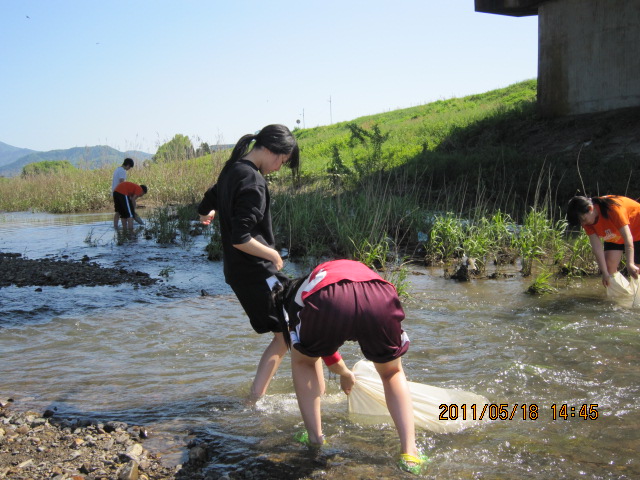 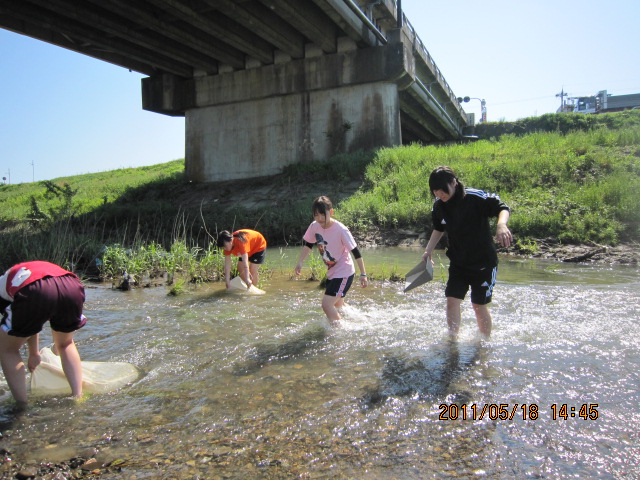 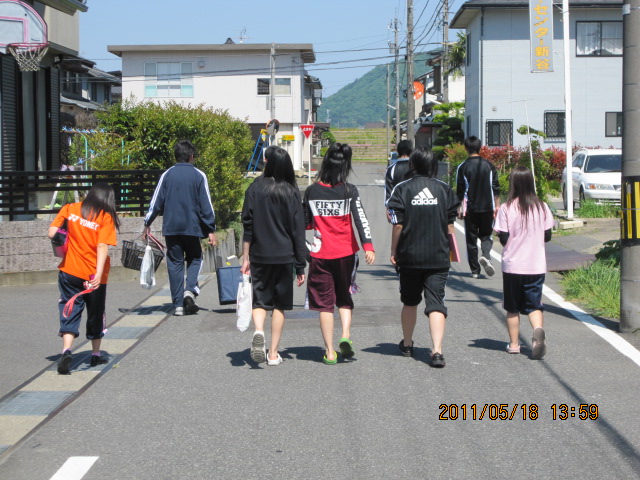 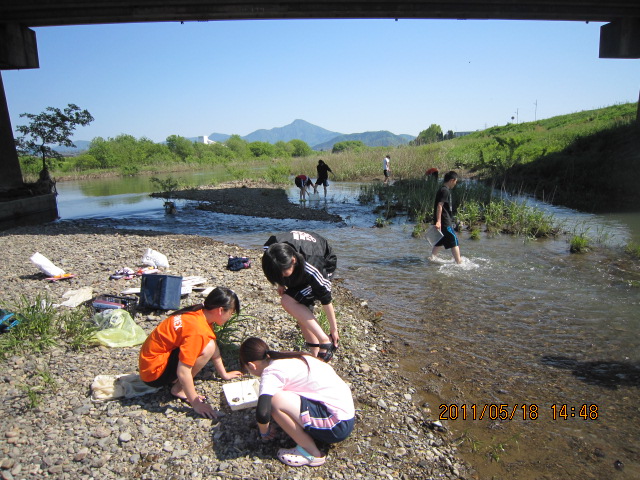 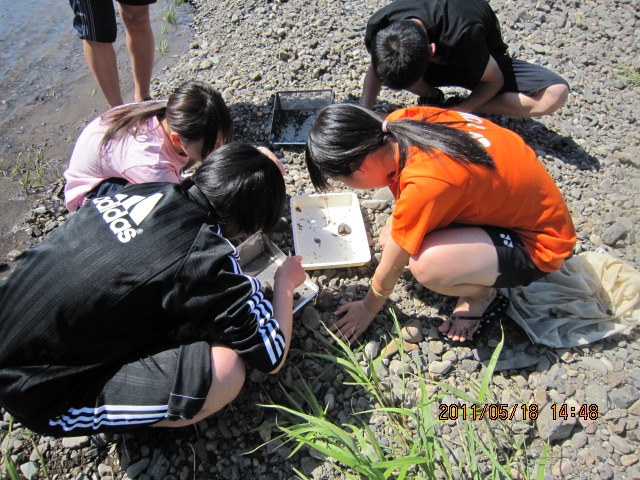 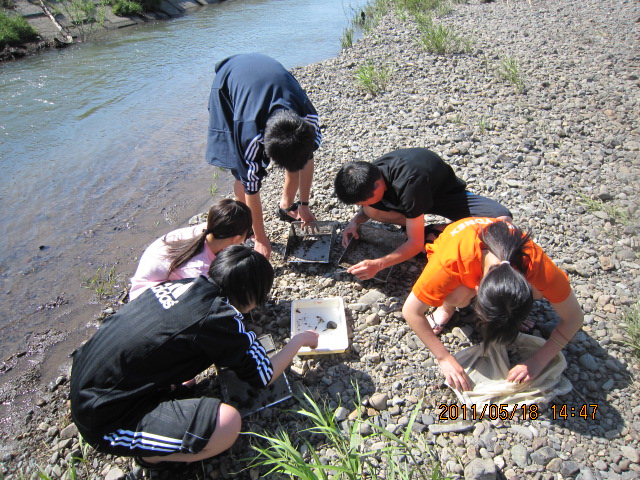 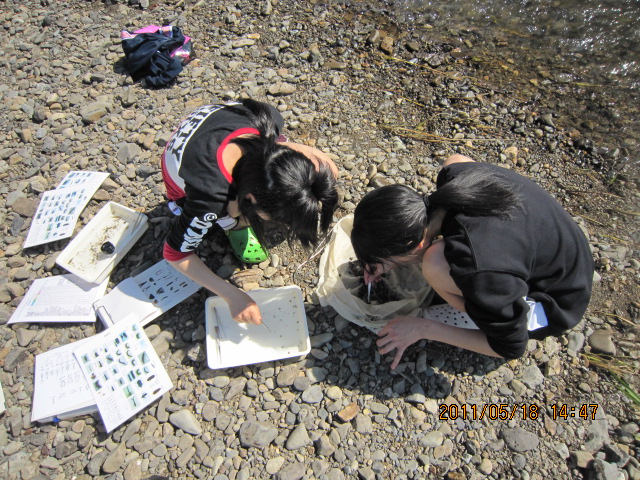 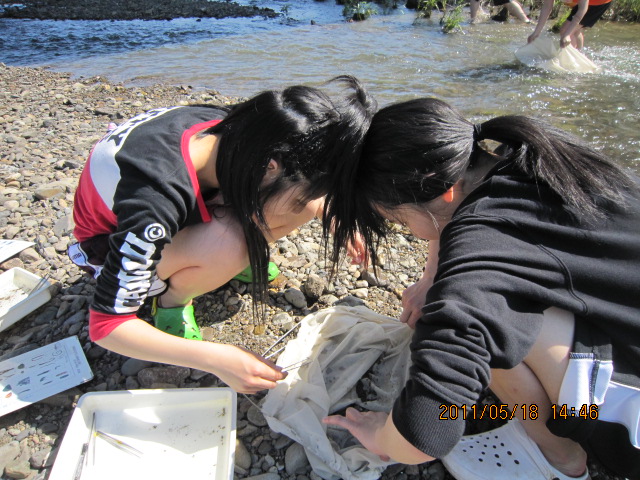 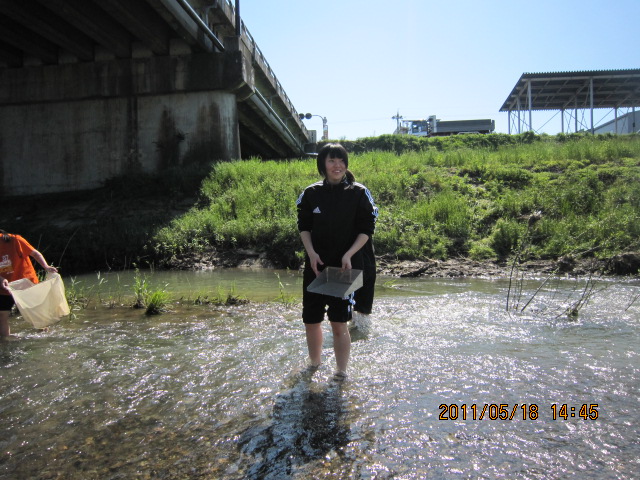 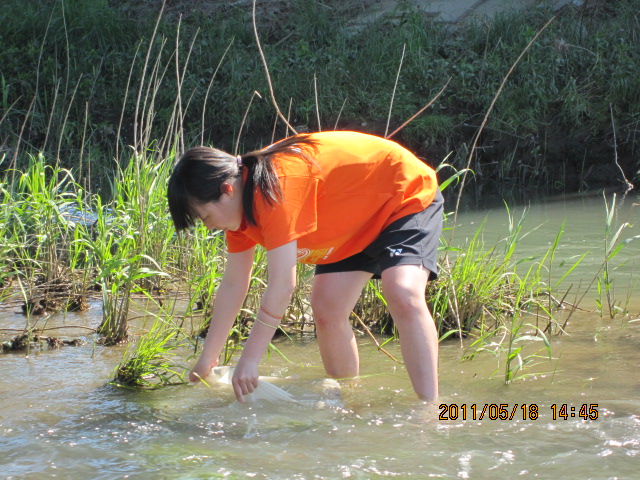 アイスクリームづくり　2011/7/6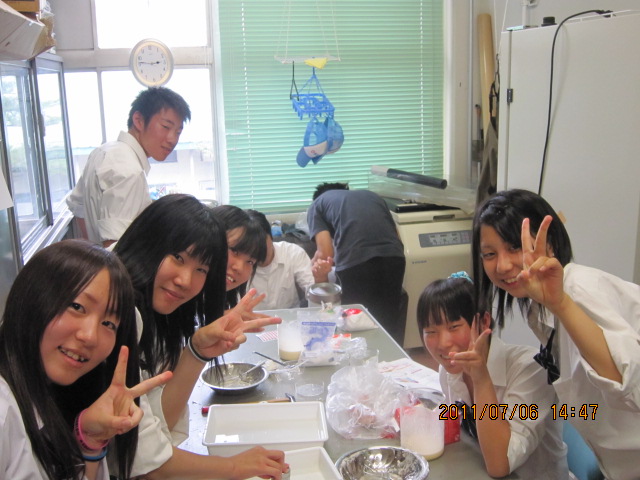 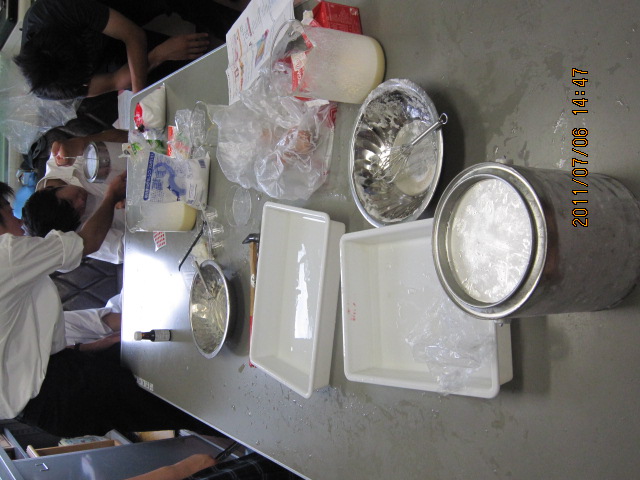 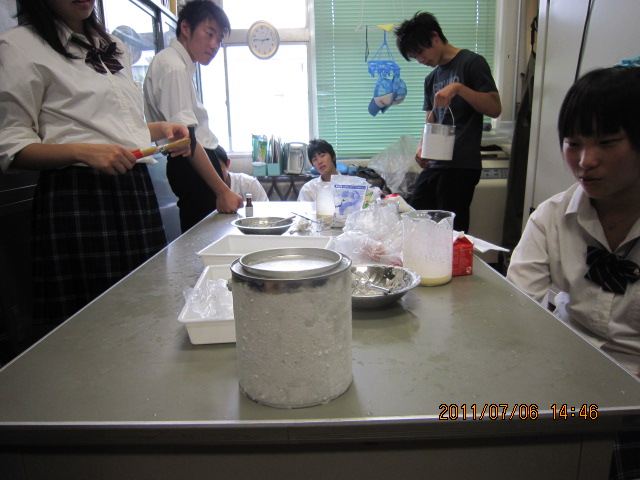 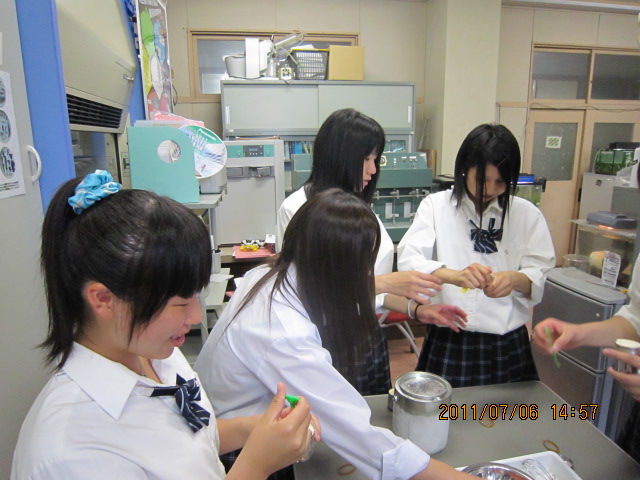 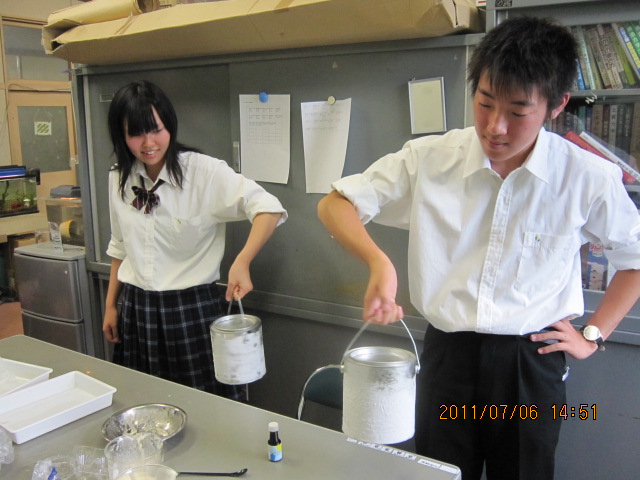 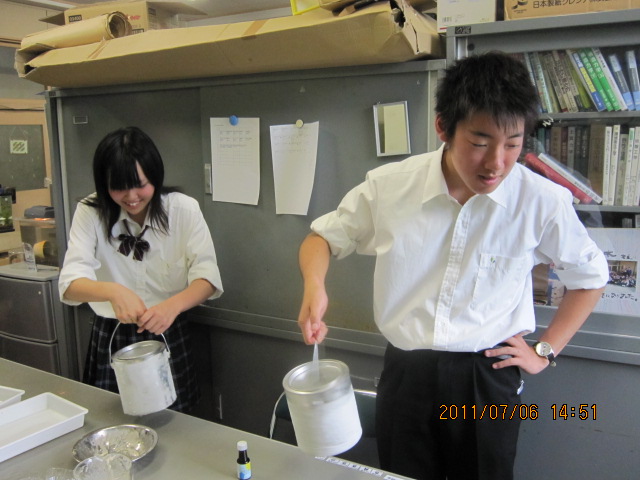 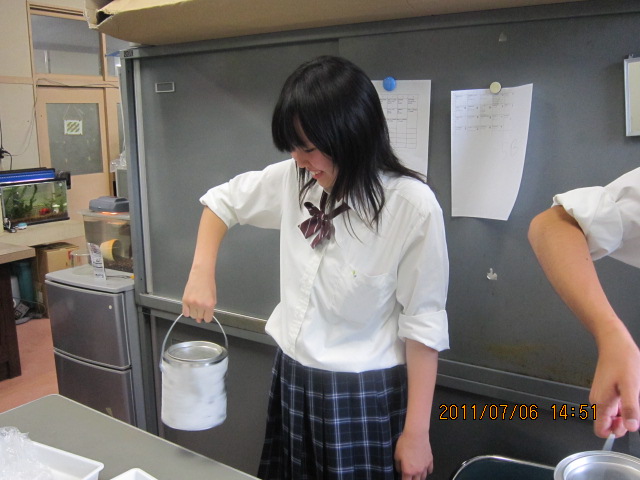 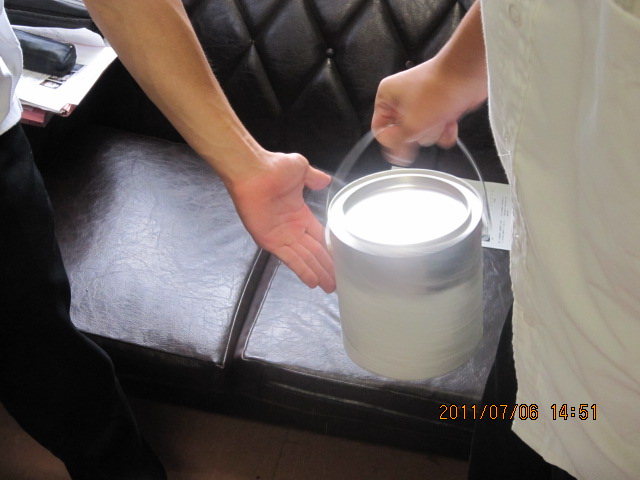 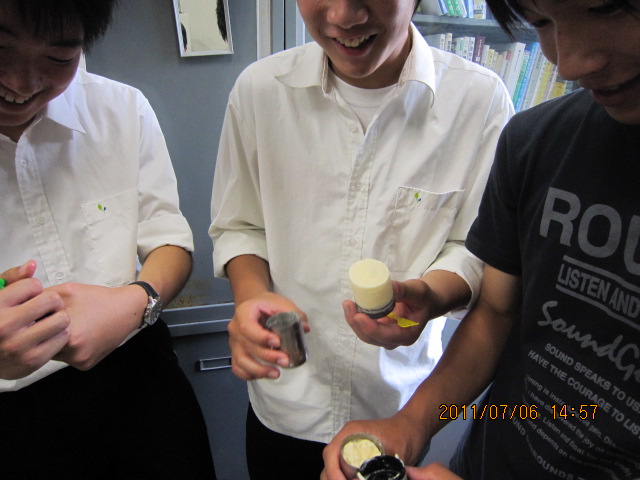 なぜめだかはいなくなったのか？なぜ節電は必要か？2011/7/13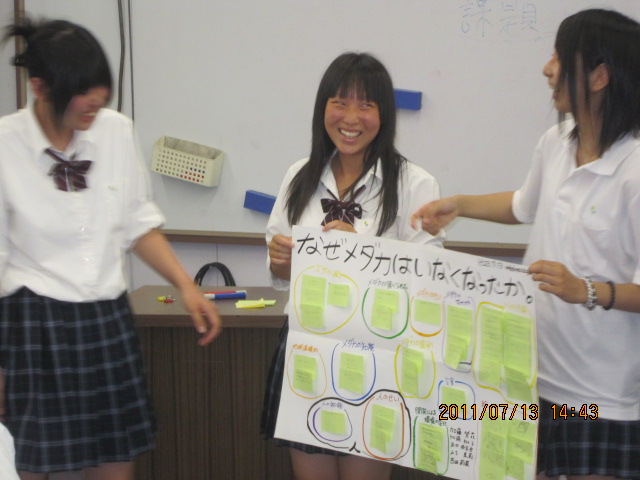 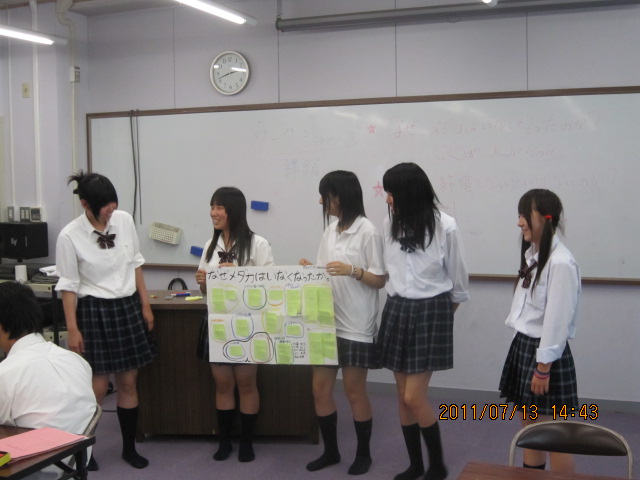 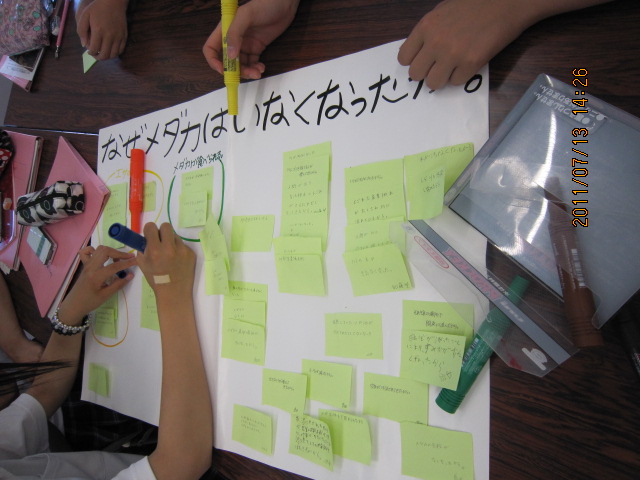 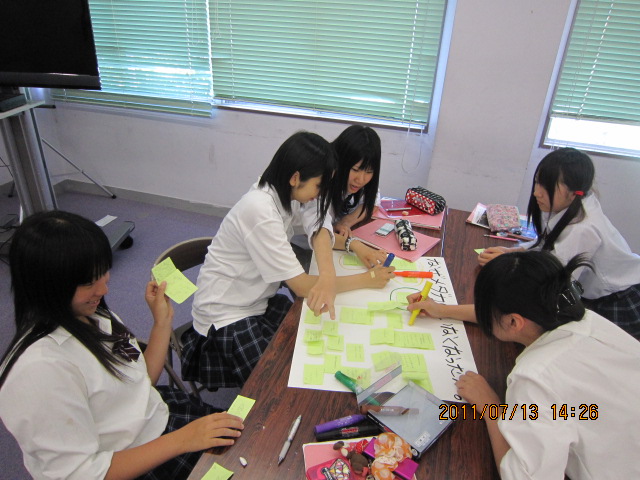 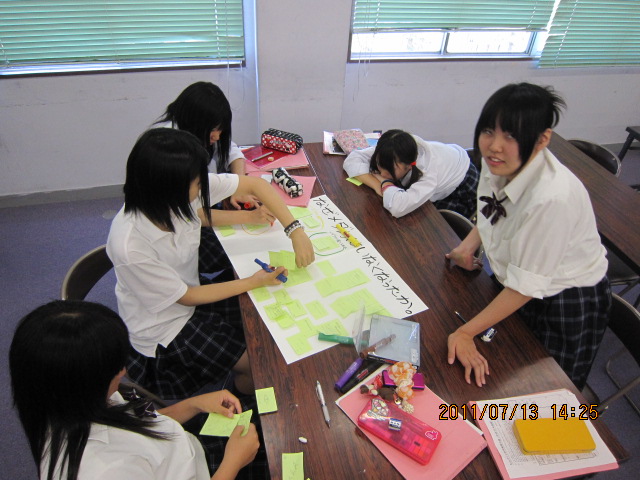 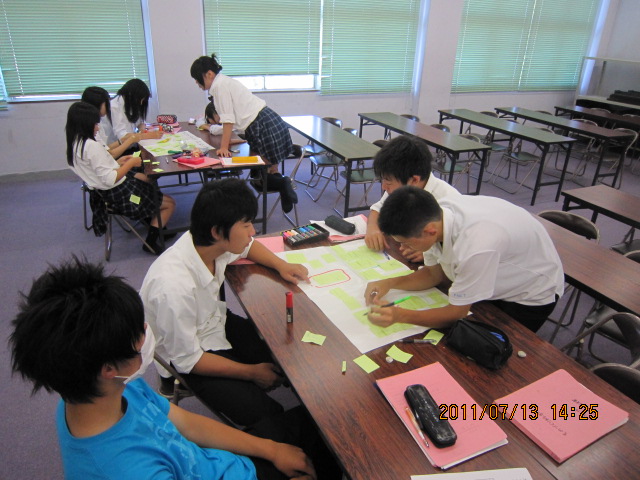 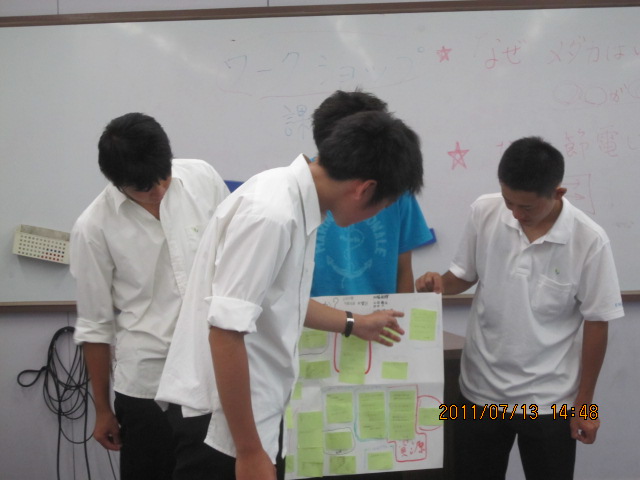 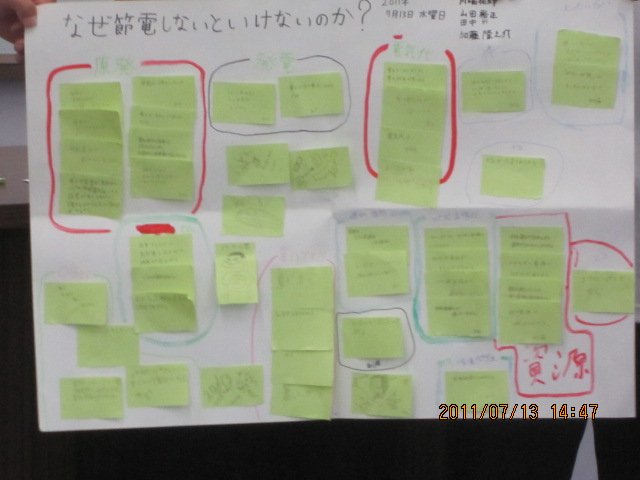 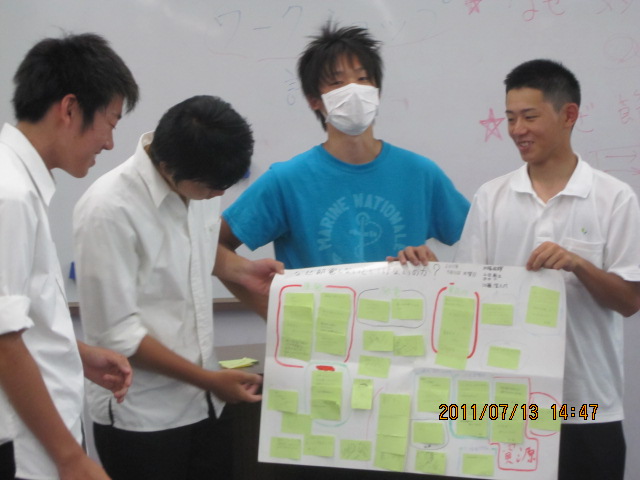 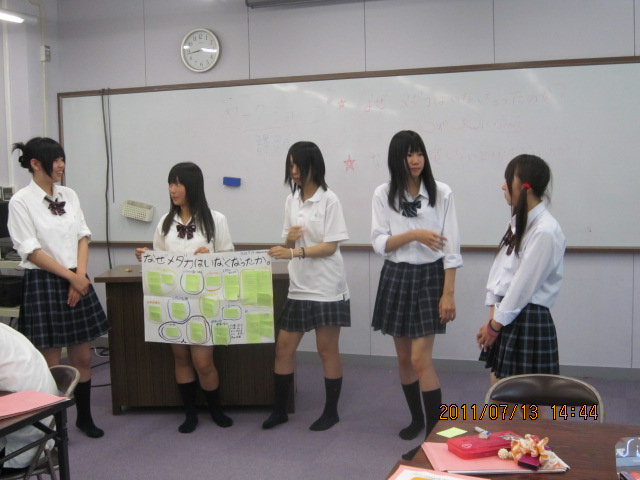 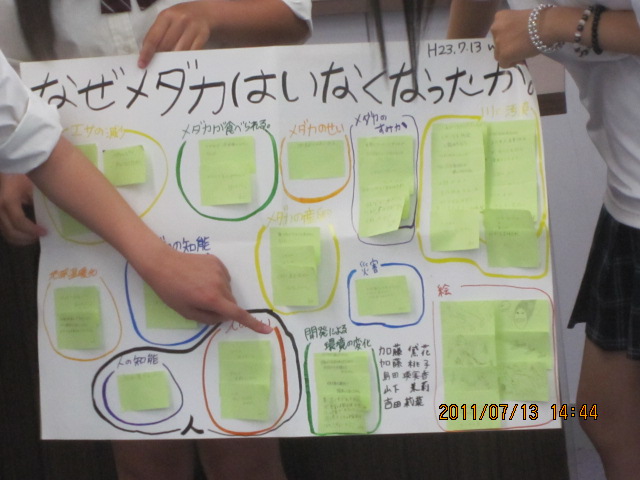 